Table of Contents7.3	PA2020093 - Use and Development for a Restaurant with Liquor Licence and Waiver of Bicycle Parking Facilities at 388 Bacchus Marsh Road, Bacchus MarshAttachment 1	Proposed plans	47.4	PA2020125 Variation of Restrictive Covenant PS 612677A at 42 Adriana Court, RowsleyAttachment 1	Proposed building envelope	9        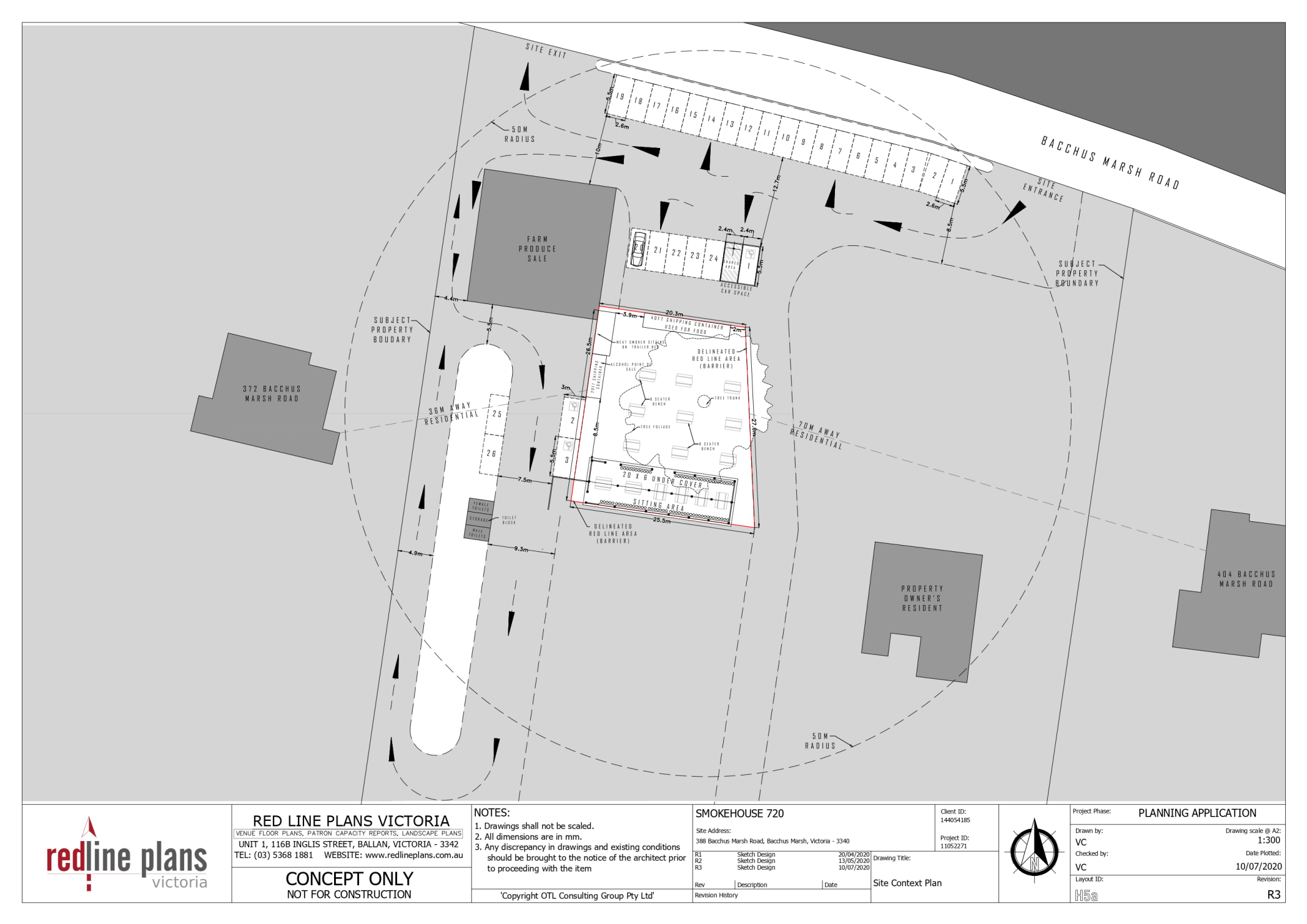 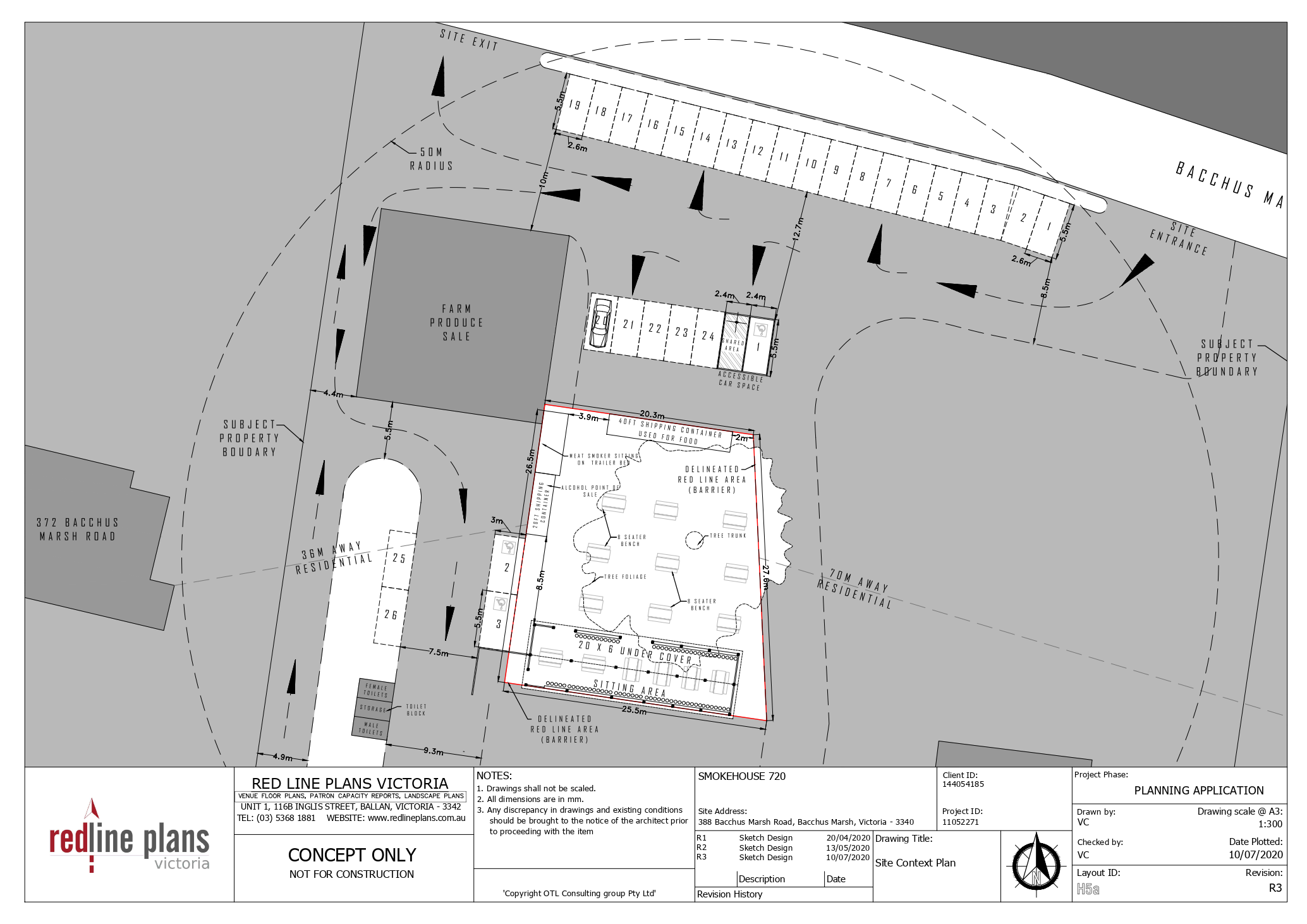 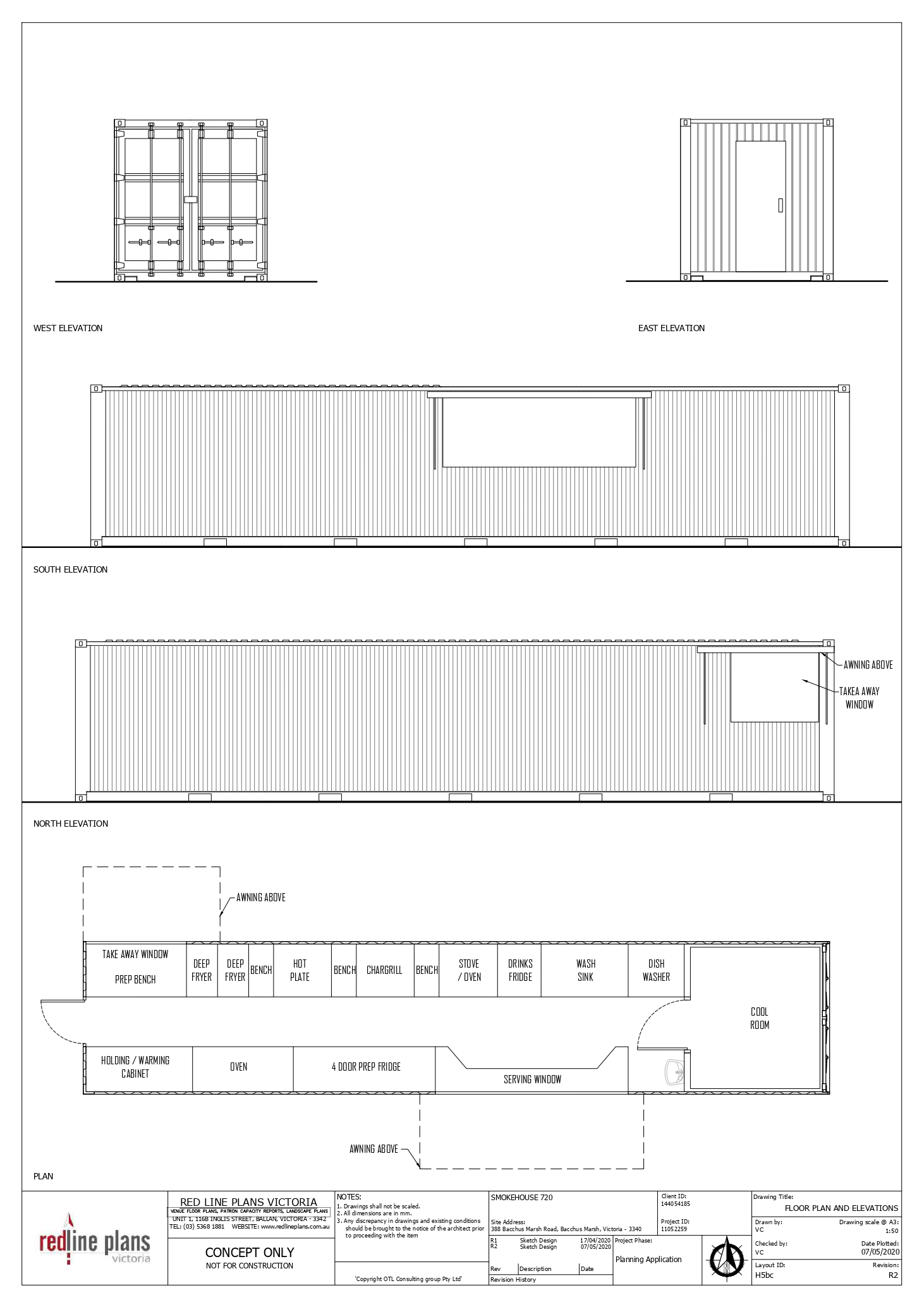 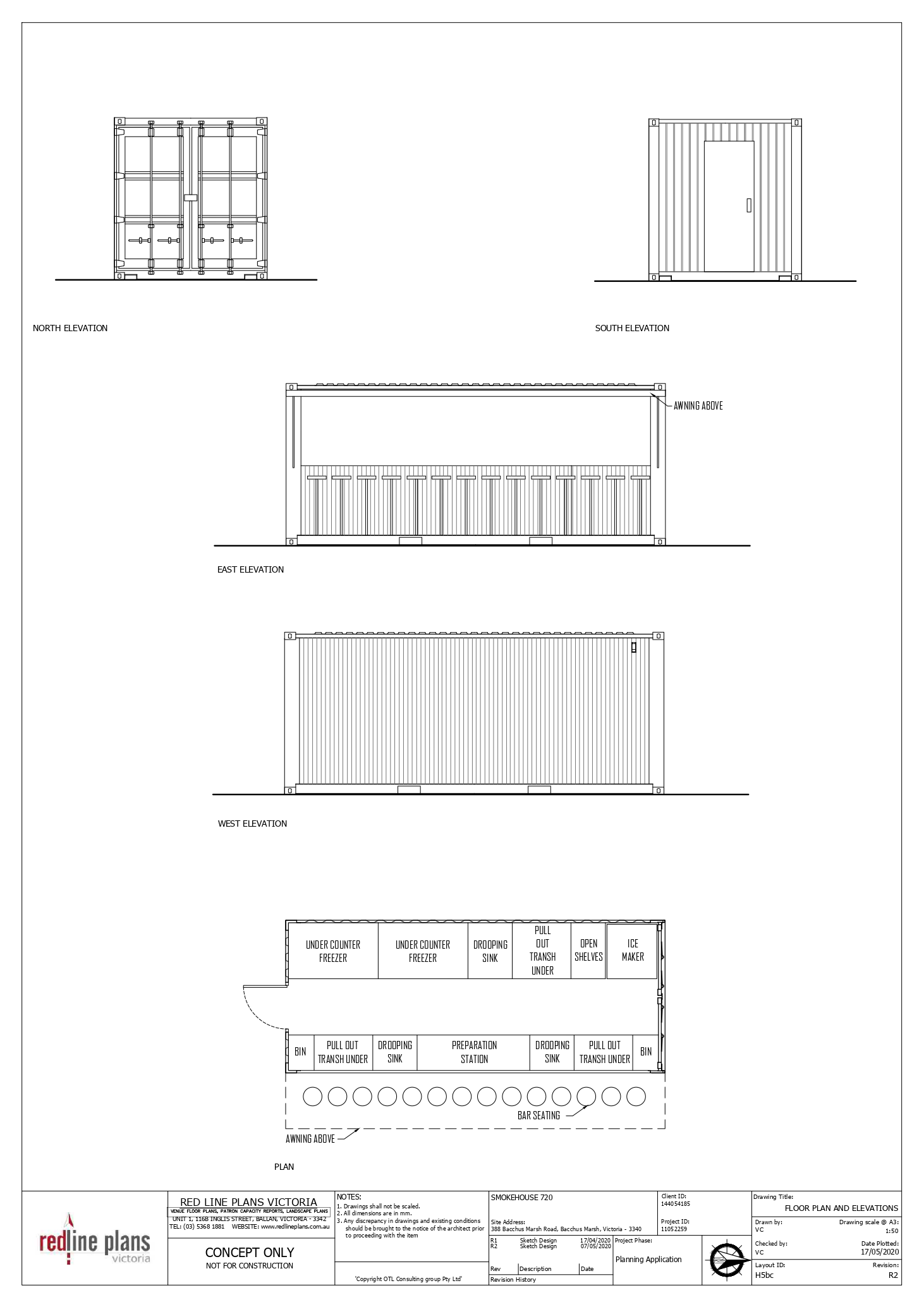 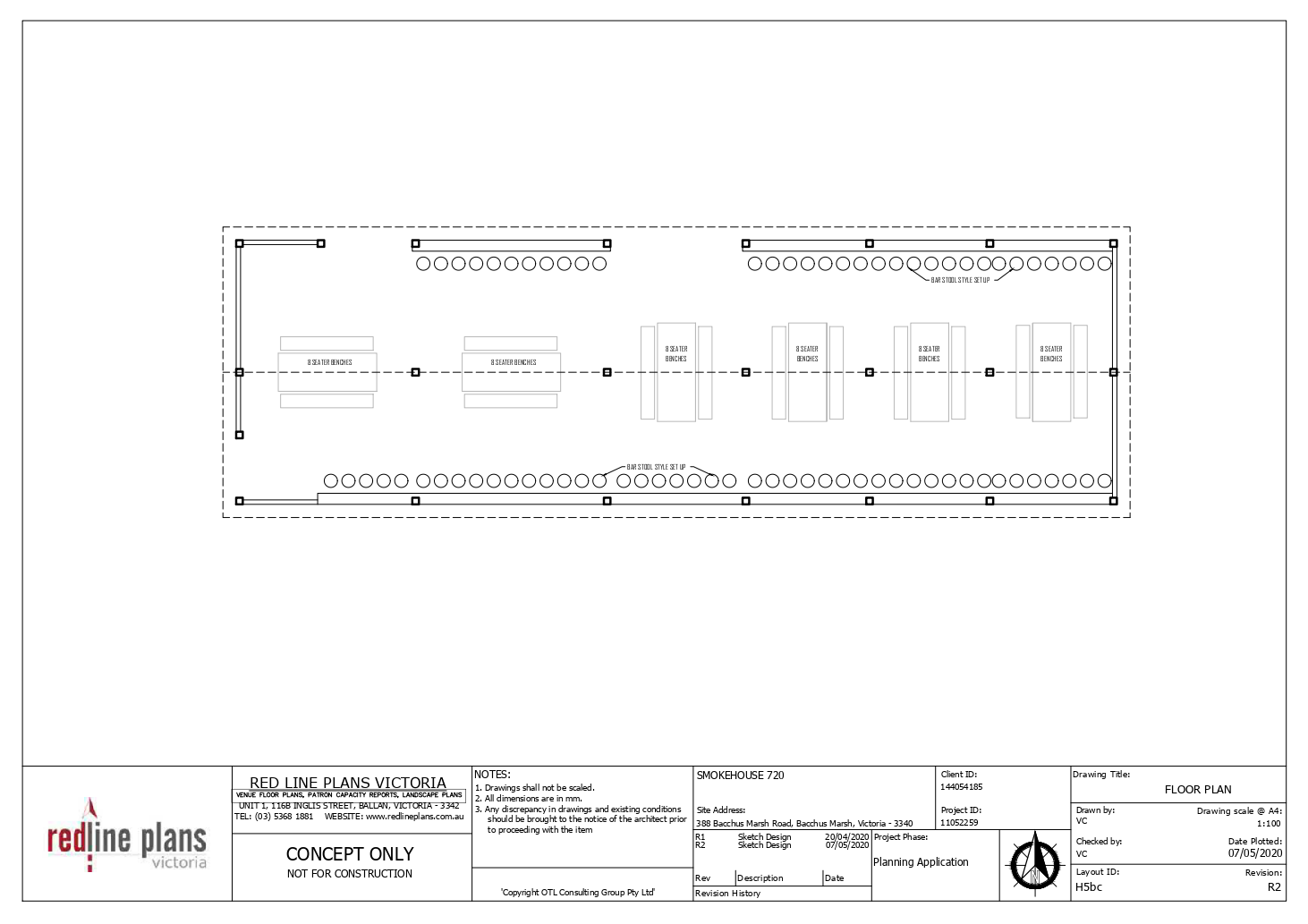 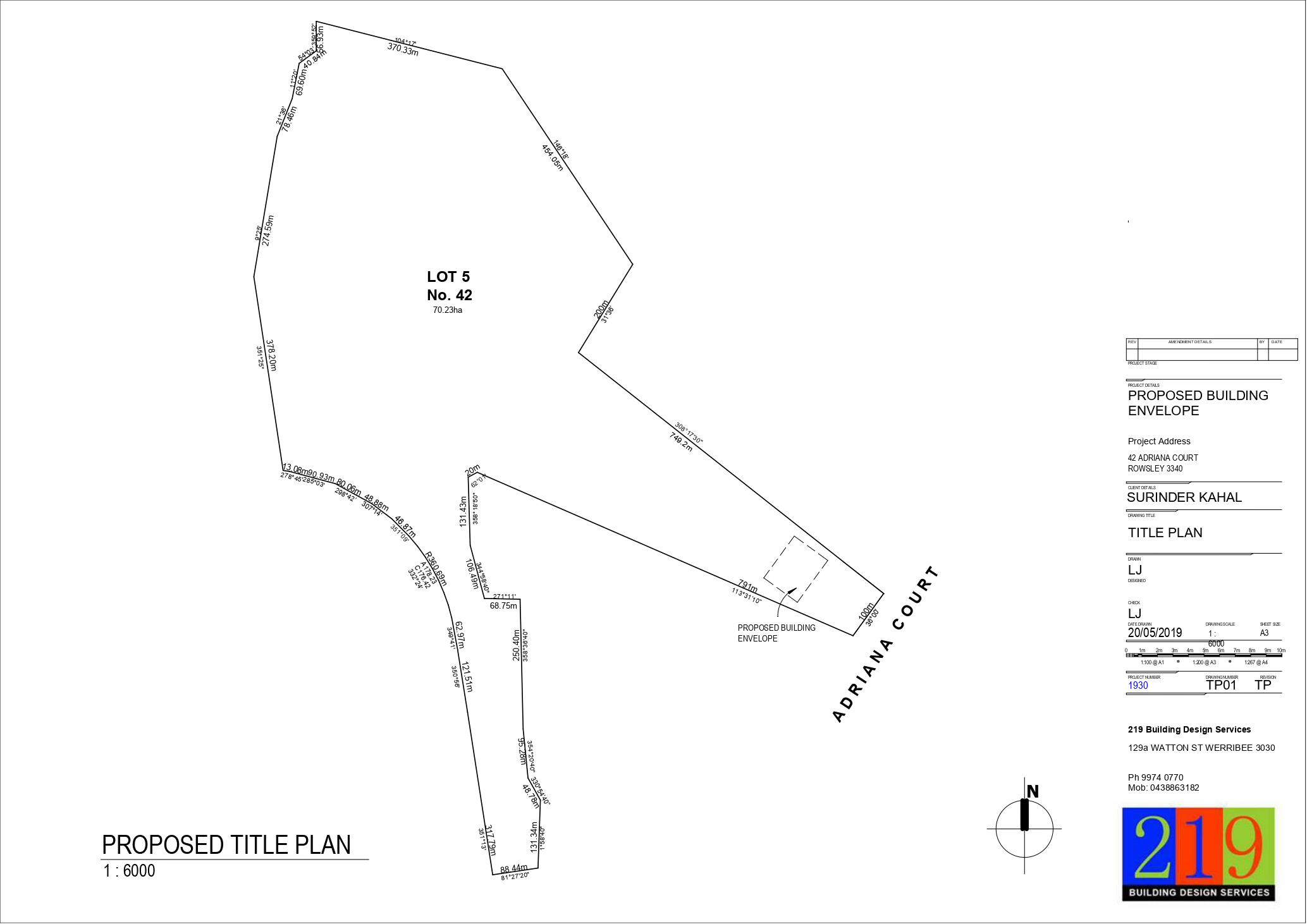 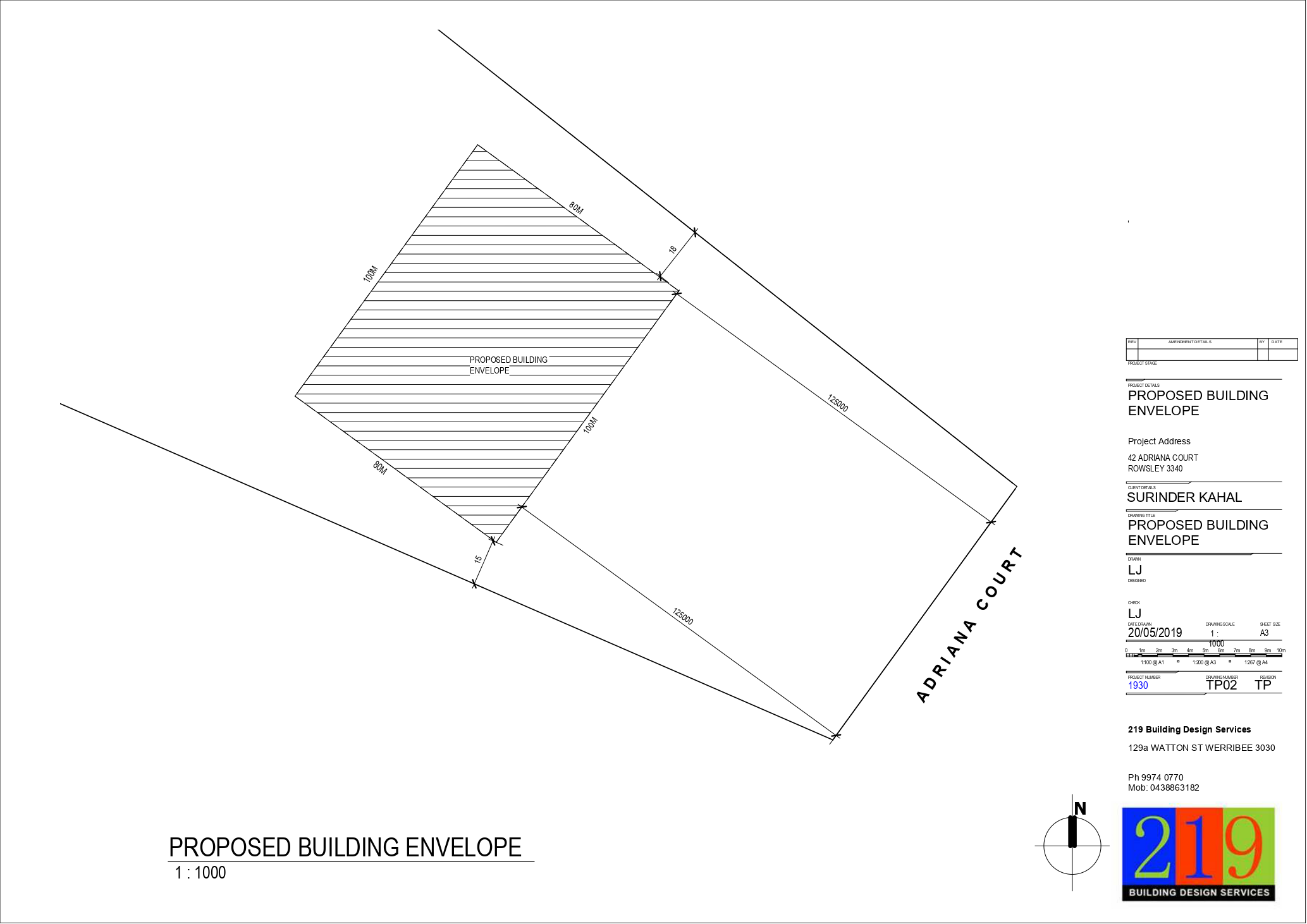 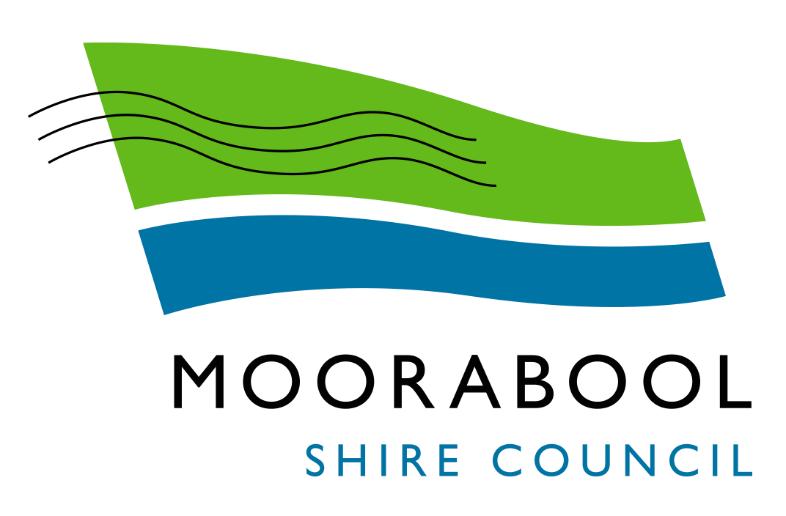 ATTACHMENTSDevelopment Assessment Committee MeetingUnder Separate CoverWednesday, 17 March 2021